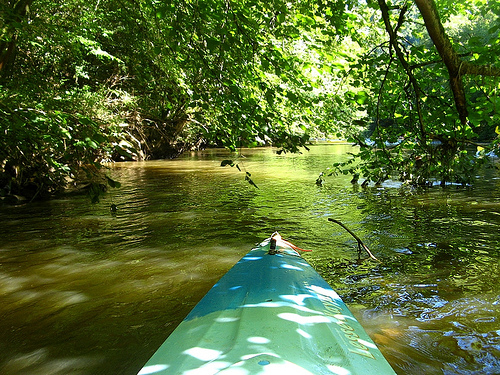 Nov. 11, 20178 Am to 12 noonNAPLES/MARCO ISLAND KOA
KAYAKATHON TO BENEFIT KOA CARE CAMPS FIVE MILE COURSE OR “DO YOUR OWN THING”.  PRE-REGISTRATION BY OCTOBER 11, 2017 IS $35.00.  LATE REGISTRATION IS $45.00. INCLUDES T-SHIRT AND BOTTLE OF WATER.  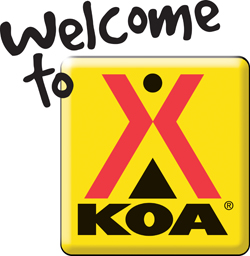 REGISTER IN OFFICE AND RECEIVE T-SHIRT AND BOTTLE OF WATER PADDLE TO SEND  A KID TO CAMP$ BBQ LUNCH AVAILABE  FROM 12 NOON TO 2 PMRAFFLES AND VENDOR TABLES35% OFF YOUR STAY WITH US AT NAPLES KOAnAPLES/MARCO ISLAND KOA239-774-5455NAPLESKOA.COM